Bu kılavuz, 5018 sayılı Kamu Mali Yönetimi ve Kontrol Kanunu’nun 41’nci maddesine dayanılarak hazırlanan ve 17.03.2006 tarih ve 26111 sayılı Resmi Gazetede yayımlanarak yürürlüğe giren “Kamu İdarelerince Hazırlanacak Faaliyet Raporları Hakkında Yönetmelik” gereği Üniversitemiz birim ve idare faaliyet raporlarının hazırlanmasında esas teşkil etmektedir. Raporlama İlkeleri:Mali saydamlık ve hesap verme sorumluluğunu sağlayacak şekilde hazırlanmalıdır. Raporlarda yer alan bilgilerin doğru, güvenilir, önyargısız ve tarafsız olması zorunludur.İlgili tarafların ve kamuoyunun bilgi sahibi olmasını sağlamak üzere açık, anlaşılır ve sade bir dil kullanılarak hazırlanır.Raporlarda yer alan bilgilerin eksiksiz olması, faaliyet sonuçlarını tüm yönleriyle açıklaması gerekir. Yıllar itibarıyla karşılaştırmaya imkân verecek biçimde hazırlanmalıdır.Faaliyet raporları, bir mali yılın faaliyet sonuçlarını gösterecek şekilde hazırlanmalıdır.BİRİM FAALİYET RAPORLARI HAZIRLANIRKEN DİKKAT EDİLMESİ GEREKEN HUSUSLARBirim faaliyet raporlarında yer alan veriler Üniversitemiz 2017 Yılı İdare Faaliyet Raporunun hazırlanmasına kaynak teşkil edeceğinden; birim faaliyet raporlarının hazırlanmasında aşağıda yer alan hususlara dikkat edilmesi önem taşımaktadır.Birim faaliyet raporlarında sadece ilgili birime ilişkin bilgilere ve tablolara  yer verilmesi, birimin sorumluluk alanı dışında kalan bilgilere yer verilmemesi,Tüm bilgilerin uygulama yılını kapsayacak şekilde (1 Ocak-31 Aralık 2017) doldurulması,Birimi ilgilendiren tüm tabloların eksiksiz ve gerçeği yansıtacak şekilde doldurulması,Klavuzda yer alan başlıklarla ilgili açıklamalara detaylı olarak yer verilmesi,Mali tablolar ile raporların tutarlılığını sağlamak için envanter kayıtlarına ilişkin bilgilerin birimin taşınır kayıtlarında yer alan bilgilerle eşleşecek şekilde doldurulması,Birimlerin misyon, vizyon ve organizasyon şemalarının İç Kontrol çalışmaları kapsamında oluşturulan standartlar doğrultusunda hazırlanması,Üniversitemizin ana faaliyet alanları kapsamında yer alan bilimsel çalışmalarla ilgili tabloların akademik birimler tarafından eksiksiz olarak doldurulması,Fırsat ve tehditlerin açıklamalar doğrultusunda ve somut ifadelerle eksiksiz olarak yazılması gerekmektedir.İdare Faaliyet Raporunun zamanında tamamlanabilmesi için birim faaliyet raporlarının en geç 12 Ocak 2018 tarihine kadar Strateji Geliştirme Daire Başkanlığı’ na gönderilmesi,İç Kontrol Güvence Beyanlarının Harcama Yetkilileri tarafından imzalanarak rapora eklenmesi gerekmektedir.!!! İDARE FAALİYET RAPORU İÇİN GÖNDERİLEN TÜM VERİLER BİRLEŞTİRİLECEĞİNDEN, RAPORU SİZE GÖNDERİLEN ŞEKİL VE FORMATTA GÖNDERİNİZ.YAZI KARAKTERLERİNİ, BOYUTUNU, TABLO ŞEKİL VE RENKLERİNİ DEĞİŞTİRMEYİNİZ. PDF vb FORMATLARDA GÖNDERMEYİNİZ.Göstereceğiniz özen ve hassasiyet için teşekkür ederiz.Birim faaliyet raporlarının hazırlanmasında tereddüt yaşanan hususlarla ilgili olarak Stratejik Geliştirme Daire Başkanlığı / Stratejik Yönetim ve Planlama Birimi ile irtibata geçilecektir.Stratejik Planlama ve Yönetim Birimi Sorumlu Personeli:Taner TURAN / Mali Hizmetler Uzman YardımcısıDahili :5846E-mail : taner.turan@yalova.edu.tr							               Yalova Üniversitesi						             Strateji Geliştirme Daire Başkanlığı							                  29 Aralık 2017SUNUŞ	Birim yöneticisinin sunuş metni yer alacaktır.                                                                                                               Ad-Soyad                                                                                                                 Unvan							                        İmzaI.	GENEL BİLGİLER	1A.	MİSYON VE VİZYON	1B.	GÖREV, YETKİ VE SORUMLULUKLAR	1C.	İDAREYE İLİŞKİN BİLGİLER	21.	FİZİKSEL YAPI	21.1.	SOSYAL ALANLAR	21.1.1.	Toplantı/Konferans/Eğitim Salonları	21.1.2.	Diğer Sosyal Alanlar	21.2.	HİZMET ALANLARI	31.2.1.	Ofis Alanları	31.2.2.	Ambar, Arşiv ve Benzeri Alanlar	32.	ÖRGÜT YAPISI	43.	BİLGİ VE TEKNOLOJİK KAYNAKLAR	53.1.	YAZILIMLAR	53.2.	BİLGİSAYAR ALT YAPISI VE AĞ SİSTEMLERİ	53.3.	DİĞER TEKNOLOJİK KAYNAKLAR	64.	İNSAN KAYNAKLARI	74.1.	PERSONEL SAYISI (Birim)	75.1.	PERSONELİN KATILDIĞI EĞİTİMLER	75.	SUNULAN HİZMETLER	85.1.	DİĞER HİZMETLER	85.1.1.	Araştırma Merkezleri Tarafından Gerçekleştirilen Etkinlikler	86.	YÖNETİM VE İÇ KONTROL SİSTEMİ	9II.	FAALİYETLERE İLİŞKİN BİLGİ VE DEĞERLENDİRMELER	10A.	PERFORMANS BİLGİLERİ	101.	FAALİYET VE PROJE BİLGİLERİ	101.1.	YAYINLARLA İLİŞKİN FAALİYET BİLGİLERİ	101.1.1.	İndekslere Giren Hakemli Dergilerde Yapılan Yayın Sayısı	101.1.2.	Hakemlik Yapan Öğretim Üyesi ve Hakemlik Yapılan Yayın Sayısı	101.1.3.	İndekslerde Yer Alan Yalova Üniversitesi Adresli Yayın Sayısı	101.1.4.	WOS’ da İndekslenen Yayınların İndekslere ve Birimlere Göre Dağılımı	111.1.5.	Alınan Ödüller	111.2.	HEDEF GERÇEKLEŞME BİLGİLERİ	12III.	KURUMSAL KABİLİYET VE KAPASİTENİN DEĞERLENDİRİLMESİ	13A.	GÜÇLÜ YÖNLERİMİZ	13B.	ZAYIF YÖNLERİMİZ	13C.	FIRSATLARIMIZ	13D.	TEHDİTLERİMİZ	13E.	DEĞERLENDİRME	14IV.	ÖNERİ VE TEDBİRLER	14Tablo 1: Toplantı / Konferans / Eğitim Salonları	2Tablo 2: Diğer Sosyal Alanlar	2Tablo 3: Ofis Alanları	3Tablo 4: Ambar, Arşiv ve Benzeri Alanlar	3Tablo 5: Kullanılan Yazılımlar ve Yönetim Bilgi Sistemleri	5Tablo 6: Bilgisayar Sayıları	5Tablo 7: Diğer Teknolojik Kaynaklar	6Tablo 8: Personel Sayıları	7Tablo 9: Personelin Katıldığı Eğitimler	7Tablo 10: Araştırma Merkezlerince Gerçekleştirilen Etkinlikler	8Tablo 11: İndekslere Giren Hakemli Dergilerde Yapılan Yayın Sayısı	10Tablo 12: Hakemlik Yapan Öğretim Üyesi ve Hakemlik Yapılan Yayın Sayısı	10Tablo 13: İndekslerde Yer Alan Yalova Üniversitesi Adresli Yayınlar	10Tablo 14: WOS İndeksli Y.Ü. Yayın Sayılarının İndekslere / Birimlere Göre Dağılımı	11Tablo 15: Alınan Ödüller	11Tablo 16 : Hedef Gerçekleşme Bilgileri	12GENEL BİLGİLERBirimin tarihçesi, bölüm ve programları, akademik kadrosu, staj ve kariyer planlaması çalışmaları, akademik danışmanlık hizmetleri, fiziki imkanları vb. konularda detaylı olarak bilgilere yer verilir. 2017 yılı içerisinde gerçekleştirdiği faaliyetler hakkında bilgi verilir.MİSYON VE VİZYONMİSYON	Birim Misyonu yazılır. VİZYON	Birim Vizyonu yazılır.GÖREV, YETKİ VE SORUMLULUKLAR(Birimin kuruluş kanunu veya ilgili mevzuatında sayılan yetki, görev ve sorumluluklarına yer verilecek olup, referans kaynak olarak iç kontrol çalışmaları kapsamında belirlenen birim görev tanımları ile bireysel görev tanımları kullanılacaktır.)İDAREYE İLİŞKİN BİLGİLERFİZİKSEL YAPISOSYAL ALANLAR Toplantı/Konferans/Eğitim Salonları (Tüm birimler kendilerine ait salonları bildireceklerdir.)Tablo 1: Toplantı / Konferans / Eğitim Salonları Diğer Sosyal Alanlar  (Öğrenci Klüpleri/Toplulukları ile ilgili alan bilgiler Sağlık Kültür ve Spor Daire Başkanlığı tarafından, diğerleri ise her birim kendi yerleşkesi için tüm birimler tarafından dolduracaktır.)Tablo 2: Diğer Sosyal AlanlarHİZMET ALANLARI Ofis AlanlarıTablo 3: Ofis Alanları Ambar, Arşiv ve Benzeri AlanlarTemizlik odaları, güvenlik merkezleri vb de diğer bölümüne yazılacaktır Tablo 4: Ambar, Arşiv ve Benzeri AlanlarÖRGÜT YAPISI 	Birim teşkilat şeması; iç kontrol çalışmaları kapsamında oluşturulan standartlar doğrultusunda ve hiyerarşik yapıyı gösterecek şekilde oluşturulacaktır. Akademik birimler hem akademik teşkilatı hem de idari teşkilatı hakkında bilgi vereceklerdir. (İç Kontrol ve Risk Yönetim Sisteminde birim teşkilat şemaları yer almaktadır)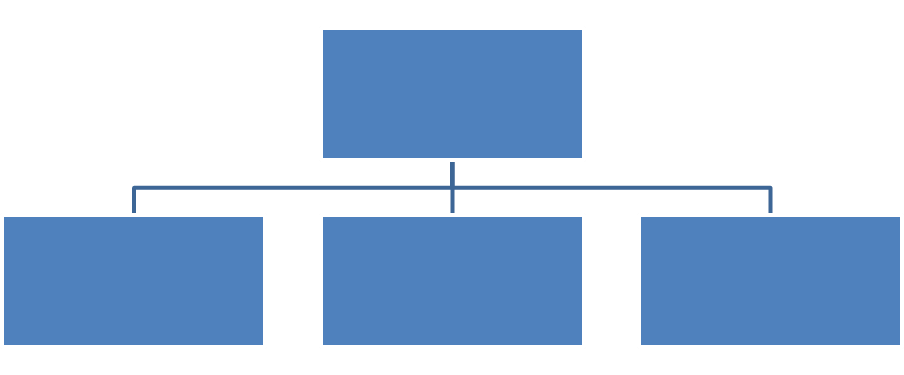 BİLGİ VE TEKNOLOJİK KAYNAKLARBirimin bilişim sisteminin faaliyetlere katkısına, karşılaşılan sorunlara, faaliyet raporu döneminde bilişim sisteminde yapılan değişikliklere, bilişim sisteminin diğer birim bilişim sistemleri ile uyumuna ve bilgi paylaşımına yer verilir.YAZILIMLAR 3.1.1  Kullanılan Yazılımlar ve Yönetim Bilgi SistemleriÜniversitemiz faaliyetlerinde kullanılan yazılımlarla ilgili bilgilere yer verilecektir. (Tüm birimler birimlerinde kullanılan yazılımları yazacaklardır. Ayrıca Akademik birimler bölüm başkanlıklarında başka bir yazılım kullanılıp kullanılmadığını belirleyerek tabloyu doldurmalıdır.)Tablo 5: Kullanılan Yazılımlar ve Yönetim Bilgi Sistemleri BİLGİSAYAR ALT YAPISI VE AĞ SİSTEMLERİ3.2.1  Bilgisayar SayılarıBirimin faaliyetlerinde kullanılan bilgisayar sayıları taşınır kayıtlarında yer alan bilgisayar sayıları ile tutarlı olarak belirtilir.Tablo 6: Bilgisayar SayılarıDİĞER TEKNOLOJİK KAYNAKLARTablo 7: Diğer Teknolojik KaynaklarİNSAN KAYNAKLARIPERSONEL SAYISI (Birim)Tablo 8: Personel SayılarıPERSONELİN KATILDIĞI EĞİTİMLER(Tüm birimler tarafından doldurulacaktır.)Tablo 9: Personelin Katıldığı EğitimlerSUNULAN HİZMETLERDİĞER HİZMETLER Araştırma Merkezleri Tarafından Gerçekleştirilen Etkinlikler (Araştırma Merkezleri Tarafından doldurulacaktır.)Tablo 10: Araştırma Merkezlerince Gerçekleştirilen EtkinliklerYÖNETİM VE İÇ KONTROL SİSTEMİ(Birimin atama, satın alma, ihale gibi karar alma süreçleri, yetki ve sorumluluk yapısı, mali yönetim, harcama öncesi kontrol sistemine ilişkin yer alan tespit ve değerlendirmeler yer alır.(İç kontrol ve Risk Yönetimi Sistemi kapsamında birimde yapılan çalışmalar ve çalışmaların uygulanma düzeyi hakkında bilgi verilir.)FAALİYETLERE İLİŞKİN BİLGİ VE DEĞERLENDİRMELERPERFORMANS BİLGİLERİFAALİYET VE PROJE BİLGİLERİ YAYINLARLA İLİŞKİN FAALİYET BİLGİLERİİndekslere Giren Hakemli Dergilerde Yapılan Yayın SayısıTablo 11: İndekslere Giren Hakemli Dergilerde Yapılan Yayın Sayısı Hakemlik Yapan Öğretim Üyesi ve Hakemlik Yapılan Yayın SayısıTablo 12: Hakemlik Yapan Öğretim Üyesi ve Hakemlik Yapılan Yayın Sayısıİndekslerde Yer Alan Yalova Üniversitesi Adresli Yayın SayısıTablo 13: İndekslerde Yer Alan Yalova Üniversitesi Adresli YayınlarWOS’ da İndekslenen Yayınların İndekslere ve Birimlere Göre Dağılımı Tablo 14: WOS İndeksli Y.Ü. Yayın Sayılarının İndekslere / Birimlere Göre Dağılımı  Alınan ÖdüllerTablo 15: Alınan ÖdüllerHEDEF GERÇEKLEŞME BİLGİLERİBilindiği üzere 2017 yılında ödenek tahsisleri Stratejik Yönetim Bilgi Sistemi üzerinden birimlerin sorumlu oldukları hedef ve faaliyetleri doğrultusunda gerçekleştirilmiştir.Bu kapsamda, 2017 yılında birimlerin sorumlulukları dahilindeki hedef ve faaliyetleri kapsamında gerçekleştirdikleri çalışmalar aşağıdaki tabloda belirtilecektir.Biriminizin 2017 yılı faaliyetlerini Stratejik Yönetim Bilgi Sistemindeki bilgilere uygun olarak yazınız.Tablo 16 : Hedef Gerçekleşme BilgileriKURUMSAL KABİLİYET VE KAPASİTENİN DEĞERLENDİRİLMESİ 	Kamu İdarelerinde Hazırlanacak Faaliyet Raporları Hakkında Yönetmeliğin 18. maddesinin “Kurumsal Kabiliyet ve Kapasitenin Değerlendirilmesi:” başlığı altında yer alan “Orta ve uzun vadeli hedeflere ulaşılabilmesi sürecinde; teşkilat yapısı, organizasyon yeteneği, teknolojik kapasite gibi unsurlar açısından içsel bir durum değerlendirmesi yapılarak idarenin üstün ve zayıf yanlarına yer verilir” hükmü uyarınca doldurulacaktır.	(GZFT analizi, kurumun mevcut durumunu ve geleceğini etkileyebilecek, içsel durumunu ve onu çevreleyen dışsal faktörleri tahlil etmek için kullanılan yöntemlerden biridir. Bir anlamda, mevcut durumun tüm yönleriyle, iç ve dış dinamiklerin de göz önünde bulundurulmasıyla, fotoğrafının çekilmesidir.)GÜÇLÜ YÖNLERİMİZSahip olduğunuz avantajlar nelerdir?Neleri iyi yaparsınız?Hangi kaynaklara kolay ulaşım imkanlarınız var?Dışarıdan bakanlar, sizin hangi yönlerinizi kuvvetli görür?Soruları göz önünde bulundurularak doldurulacaktır.ZAYIF YÖNLERİMİZGeliştirmeniz gereken –mükemmel olmayan - yönleriniz nelerdir?Neleri kötü yaparsınız?Nelerden kaçınmalısınız?Soruları göz önünde bulundurularak doldurulacaktır.FIRSATLARIMIZİyi fırsatlar nerede ve nasıl bulunur?Etrafınızda gelişmekte olan süreçler ve eğilimler nelerdir?Soruları göz önünde bulundurularak doldurulacaktır.TEHDİTLERİMİZİlerlemenizin önündeki engeller nedir?Daha iyi ve daha başarılı olmanın koşulları değişiyor mu? Size zarar verici faktörler nelerdir?Soruları göz önünde bulundurularak doldurulacaktır.DEĞERLENDİRMEYukarıda belirttiğiniz hususlar çerçevesinde;Güçlü olduğumuz noktaları nasıl değerlendirebilir, kullanabiliriz?Zayıf olduğumuz noktaları nasıl güçlendirebilir veya etkisiz kılabiliriz?Fırsatları en iyi nasıl değerlendirebiliriz?Tehditlere karşı nasıl bir savunma sistemi kurmalıyız?Gibi konulardaki değerlendirmelerin belirtilmesi gerekmektedir.ÖNERİ VE TEDBİRLER	Kamu İdarelerinde Hazırlanacak Faaliyet Raporları Hakkında Yönetmeliğin 18. Maddesinin “Öneri ve Tedbirler” başlığı altında yer alan “Faaliyet yılı sonuçları ile genel ekonomik koşullar, bütçe imkânları ve beklentiler göz önüne alınarak, idarenin gelecek yıllarda faaliyetlerinde yapmayı planladığı değişiklik önerilerine, hedeflerinde meydana gelecek değişiklikler ile karşılaşabileceği risklere ve bunlara yönelik alınması gereken tedbirlere yer verilir.” hükmü gereğince doldurulacaktır.HAZIRLAYANAdı ve Soyadı		:Ünvanı			:Telefonu		:İmza			:(Raporu Hazırlayan Personelin Bilgileri Yazılacaktır.)İÇ KONTROL GÜVENCE BEYANI	Harcama yetkilisi olarak yetkim dâhilinde; bu raporda yer alan bilgilerin güvenilir, tam ve doğru olduğunu beyan ederim.	Bu raporda açıklanan faaliyetler için idare bütçesinden harcama birimimize tahsis edilmiş kaynakların etkili, ekonomik ve verimli bir şekilde kullanıldığını, görev ve yetki alanım çerçevesinde iç kontrol sisteminin idari ve mali kararlar ile bunlara ilişkin işlemlerin yasallık ve düzenliliği hususunda yeterli güvenceyi sağladığını ve harcama birimimizde süreç kontrolünün etkin olarak uygulandığını bildiririm.	Bu güvence, harcama yetkilisi olarak sahip olduğum bilgi ve değerlendirmeler, iç kontroller, iç denetçi raporları ile Sayıştay raporları gibi bilgim dâhilindeki hususlara dayanmaktadır. 	Burada raporlanmayan, idarenin menfaatlerine zarar veren herhangi bir husus hakkında bilgim olmadığını beyan ederim.     (Yer-Tarih)Harcama YetkilisiİmzaAdı-SoyadıUnvanıBirimin AdiYerleşke AdiAdediAdediAdediAlani (M2)Kapasite(Kişi)Birimin AdiYerleşke AdiToplantı SalonuKonferans SalonuEğitim SalonuAlani (M2)Kapasite(Kişi)Kullanım AmacıAdetAlan (m²)Kapasite (Kişi)Öğrenci TopluluklarıÖğrenci KulüpleriMezun Öğrenciler DerneğiAkademik/İdari Personel Dinleme OdasıDiğer (belirtilecektir)TOPLAMAlt BirimOfis Sayısım2Kullanan Kişi SayısıYönetim OfisleriAkademik Personel Ofisleriİdari Personel OfisleriDiğer (belirtilecektir)ToplamKullanım AmacıAdetAlan (m²)Ambar AlanlarıArşiv AlanlarıDiğer (Depo, Hangar ve Çeşitli Tamirat Atölyeleri gibi belirtilecektir)TOPLAMYazılım/Yönetim Bilgi Sistemi  AdıKullanım amacıKullanan BirimCinsiİdari AmaçlıEğitim AmaçlıMasaüstü BilgisayarDizüstü BilgisayarTabletDiğer (Belirtilecektir)ToplamCinsiİdari AmaçlıEğitim AmaçlıAkıllı TahtaProjeksiyonTepegözBarkod OkuyucuKimlik Baskı MakinesiOptik OkuyucuYazıcıFotokopi MakinesiFaksFotoğraf MakinesiKameralarTelevizyonlarTarayıcılarMüzik SetleriSes SistemiMikroskoplarUltrason CihazıDVD-ROMServerOmurga SwitchKenar SwitchGigabit SwitchHarici DiskFirewallWireless RouterTABLODA YER ALMAYAN TEKNOLOJİK KAYNAKLAR EKLENECEKTİRTABLODA YER ALMAYAN TEKNOLOJİK KAYNAKLAR EKLENECEKTİRTABLODA YER ALMAYAN TEKNOLOJİK KAYNAKLAR EKLENECEKTİRPersonel Ünvanı	SayıAkademik Personelİdari PersonelTOPLAMEğitimin KonusuHangi Kaynaktan Sağlandığı(Kurum İçi/Kurum Dışı)SüresiKatılan Personel SayısıPersonelin ÜnvanıToplamEtkinlik TürüAdetEtkinliğin AdıSempozyum ve KongreKonferansPanelEğitim SemineriSeminerAçık OturumTeknik GeziSertifika Eğitimleri, KurslarToplamUluslararası MakaleUlusal MakaleUluslararası BildiriUlusal BildiriKitapToplamEditörlük/Hakemlik Yapan Öğretim 
Üyesi SayısıEditörlük/Hakemlik Yapılan Kitap SayısıDergi Hakemliği Yapan Öğretim Üyesi SayısıHakemliği Yapılan Dergi Sayısıİndekslenen (Sayı)Tüm Dökümanlar (Sayı)Makaleler (Sayı)BİRİMSCISSCIA&HCIToplamBİRİM AdıÖdülün Alındığı Kurum Adı Ödül Alan Öğretim ElemanıÖdülün KonusuFaaliyet Kodu Faaliyet AdıFaaliyet Kapsamında Birim Tarafından Yapılan ÇalışmalarBeklenenin altında ya da üstünde gerçekleşen göstergeler ve sapma nedenleri